Smlouva č. 1800551/4100051683 na nákup miniskenovacích pracovišť pro vybraná RP uzavřená podle § 1746 odst. 2 zákona č. 89/2012, občanský zákoník, ve znění pozdějších předpisů(dále též jen „Smlouva“)ID VZ: 1800551Smluvní stranyVšeobecná zdravotní pojišťovna České republikyse sídlem:	 			Orlická 2020/4, 130 000 Praha 3kterou zastupuje: 			Ing. Zdeněk Kabátek, ředitel IČO: 				41197518DIČ:				CZ41197518Bankovní spojení: 			xxxxxxxČíslo účtu:				xxxxxxxZřízena dle zák. č. 551/1991 Sb., o Všeobecné zdravotní pojišťovně České republiky ve znění pozdějších předpisů
(dále jen „VZP ČR“ nebo „Objednatel“)a WAY UP s.r.o.se sídlem:			č.p. 61, 390 02 Lomkterou zastupuje/jí:		Jan Proněk, jednatelIČO:			28108701DIČ:			CZ28108701Bankovní spojení:		xxxxxxxČíslo účtu:			xxxxxxxZapsaná v  obchodním rejstříku vedeném Krajským soudem v Českých Budějovicách, oddíl C vložka 17647(dále jen „Dodavatel“)(společně též „Smluvní strany“) PreambuleÚčelem této Smlouvy je zajistit pro vybraná regionální pracoviště RP Plzeň, RP Hradec Králové, Ústředí VZP ČR a provozní referát České Budějovice dodání miniskenovacích pracovišť požadovaných parametrů včetně potřebného obslužného software, software k propojení do prostředí IS VZP ČR a poskytnutí záruční podpory ve zvýšených parametrech (dále jen „Podpora“) pro dodaný HW a SW po dobu 48 měsíců. Tato Smlouva se uzavírá na základě zjednodušeného podlimitního řízení na veřejnou zakázku s názvem „Nákup miniskenovacích pracovišť pro vybraná RP II“, evidovanou VZP ČR pod číslem 1800551 (dále jen „VZ“), jež byla zahájena dne 27. 7. 2018 uveřejněním Výzvy k podání nabídek na profilu zadavatele.Nabídka Dodavatele byla vybrána v souladu s ustanovením § 122 zákona č. 134/2016 Sb., o zadávání veřejných zakázek (dále jen „ZZVZ“), jako nejvhodnější, a to na základě rozhodnutí ředitele VZP ČR ze dne 6. 9. 2018. Tato Smlouva stanovuje základní obsah právního vztahu na poskytování požadovaného předmětu plnění mezi Smluvními stranami. Ustanovení této Smlouvy je třeba vykládat v souladu se zadávacími podmínkami VZ.Dodavatel prohlašuje, že se náležitě seznámil se všemi podklady, které byly součástí zadávací dokumentace VZ, a které stanovují požadavky na předmět plnění Smlouvy a že je odborně a technicky způsobilý ke splnění všech závazků vyplývajících ze Smlouvy. Dodavatel tímto prohlašuje, že jím poskytované plnění odpovídá všem požadavkům vyplývajícím z platných právních předpisů, které se na plnění vztahují a že má právo všechna plnění, včetně autorizovaného servisu poskytovat. Článek II. Předmět SmlouvyPředmětem Smlouvy je na jedné straně závazek Dodavatele poskytnout / zajistit Objednateli způsobem a za podmínek dále ve Smlouvě uvedených následující plnění:dodávku a instalaci 4 ks miniskenerů (dále též jen „HW“) v jednotlivých místech plnění, včetně převodu vlastnického práva k dodanému HW na VZP ČR,dodávku a instalaci obslužného skenovacího software k dodanému HW (dále jen „obslužný SW“),návrh a dodání SW modulu pro integraci dodaného HW a SW do prostředí IS VZP ČR (dále jen „propojovací SW“),poskytnutí licencí k dodávanému SW,proškolení uživatelů a administrátorů VZP ČR v ovládání a správě dodávaného HW a SW,poskytnutí administrátorské a uživatelské dokumentace k dodanému HW a obslužnému SW; vypracování a dodání administrátorské a uživatelské dokumentace pro propojovací SW, včetně předání zdrojových kódů),poskytování podpory k dodanému HW po dobu 48 měsíců,poskytování podpory k dodanému SW po dobu 48 měsíců, a to včetně upgrade dodaného SW vynuceného aktualizacemi verzí OS Windows na obslužném PC,poskytování podpory k dodaným miniskenovacím zařízením jako celku po dobu 48 měsíců a to včetně pravidelné výměny spotřebního materiálu (podávacích mechanismů, gumových koleček, výměna ložisek, atd.) po doporučeném zpracování počtu dokumentů udávaných výrobcem dodaných miniskenerů, to vše za podmínek dále ve Smlouvě uvedených,to vše dále též jen „předmět plnění“ Smlouvy.Předmětem Smlouvy je na straně druhé závazek VZP ČR zaplatit Dodavateli za řádné splnění předmětu plnění cenu ve výši a za podmínek, uvedených v této Smlouvě. Specifikace předmětu plnění Smlouvy je uvedena v Příloze č. 1 Smlouvy – „Specifikace předmětu plnění (Technická specifikace)“, která tvoří nedílnou součást Smlouvy (dále též jen „Příloha č. 1“). Dodavatel se zavazuje poskytovat veškeré plnění dle Smlouvy v souladu s jejími jednotlivými ustanoveními a v souladu se všemi požadavky Objednatele uvedenými v Příloze č. 1. Článek III. Doba, místo a způsob plněníDodavatel se zavazuje dodat Objednateli 4 ks miniskenerů včetně obslužných SW a propojovacího SW, provést jejich instalaci a poskytnout další související plnění uvedená v čl. II, odst. 1, písm. a) až f) této Smlouvy do 4 měsíců ode dne účinnosti Smlouvy. Propojovací SW bude instalován na všech 4 místech plnění. Místem plnění jsou pracoviště VZP ČR:RP Hradec Králové, Hradec Králové 2, Hořická 1710/19a, 500 02;Provozní referát České Budějovice, České Budějovice, Žižkova 1338/22, 370 01;RP Plzeň, Plzeň, Sady 5. května 59, 306 30;Ústředí VZP ČR, Praha 3, Orlická 2020/4, 130 00. Školení zaměstnanců bude prováděno ve všech  místech plnění v konkrétních termínech dle dohody Pověřených pracovníků Smluvních stran tak, aby veškerá školení Dodavatel provedl  nejdéle do 4 měsíců ode dne účinnosti Smlouvy. Školení bude realizováno v každém místě plnění v rozsahu a za podmínek uvedených v Příloze č. 1. Dodavatel se zavazuje, že dodané zařízení bude mít všechny vlastnosti uvedené v Příloze č. 1 Smlouvy, a dále, že splňují níže uvedené požadavky:je nové, nepoužité, nerepasované a určené pro český trh;odpovídá závazným technickým normám;je bez materiálových, konstrukčních a výrobních vad;je bez právních vad;je způsobilé pro použití k danému účelu.Pro vyloučení pochybností Smluvní strany uvádějí, že „dodaným zařízením“ se pro účely této Smlouvy rozumí veškerý HW a SW dodaný na základě Smlouvy. Příslušným „dodaným zařízením“ se pak rozumí HW a SW dodaný do jednotlivých míst plnění. Za řádně poskytnuté plnění se považuje odevzdání zařízení včetně příslušné dokumentace Objednateli a instalace dodaného zařízení bez jakýchkoliv vad ve všech  místech plnění, což bude v každém místě plnění potvrzeno Objednatelem v Akceptačním protokolu, podepsaném pověřenými osobami Smluvních stran, uvedenými v bodě 4. a 5. čl. XI. této Smlouvy (dále též „Akceptační protokol“ a „Pověřené osoby“). Dodavatel v každém Akceptačním protokolu výslovně ujistí VZP ČR, že příslušné poskytnuté plnění je bez vad; toto prohlášení se považuje za prohlášení ve smyslu § 2103 věta druhá občanského zákoníku. Bližší podmínky plnění Dodavatele jsou uvedeny v Příloze č. 1 Smlouvy.Dnem podpisu Akceptačního protokolu přechází na VZP ČR vlastnické právo k příslušnému dodanému zařízení a nebezpečí škody na něm. Vadné plnění je VZP ČR oprávněna odmítnout. Pokud VZP ČR plnění s vadou/vadami přijme, má právo z vadného plnění. V příslušném Akceptačním protokolu pak bude uvedeno, že VZP ČR plnění přebírá s vadami, tyto vady budou v Akceptačním protokolu konkretizovány a bude stanovena doba k jejich odstranění.Podporu k dodanému HW a SW (viz písm. g), h) a i) odst. 1. čl. II. Smlouvy) bude Dodavatel Objednateli poskytovat po dobu 48 měsíců, a to vždy ode dne podpisu příslušného Akceptačního protokolu.Článek IV. Cena plnění VZP ČR se zavazuje zaplatit Dodavateli za řádné plnění dle této Smlouvy cenu v dohodnuté výši a za podmínek uvedených ve Smlouvě.Cena za poskytované plnění je stanovena dohodou Smluvních stran v souladu se zákonem č. 526/1990 Sb., o cenách, ve znění pozdějších předpisů, a to na základě předložené cenové nabídky Dodavatele v rámci VZ.Celková cena plnění dle Smlouvy činí 926.800,--Kč (slovy: devětsetdvacetšest tisíc osmset korun českých) bez DPH. Specifikace ceny plnění tvoří Přílohu č. 2 této Smlouvy – Specifikace ceny plnění.Celková cena plnění uvedená v odst. 3. tohoto článku je konečná a nepřekročitelná a zahrnuje veškeré náklady nutné ke splnění předmětu plnění dle Smlouvy.Článek V. Platební podmínkyÚhrada za poskytnutá plnění dle této Smlouvy bude prováděna v české měně. Smluvní strany se dohodly, že úhrada ceny za plnění dle této Smlouvy bude prováděna na základě daňových dokladů - faktur (dále jen „faktura“) Dodavatele. Faktura za plnění dle čl. II. odst. 1. písm. a) až f) této Smlouvy, tj. za veškeré plnění dle Smlouvy s výjimkou poskytování podpory pro dodané zařízení, bude vystavena na částku 689.200,- Kč (slovy: šestsetosmdesátdevět tisíc dvěstě korun českých) bez DPH do 15 dnů ode dne podpisu posledního Akceptačního protokolu a její přílohu budou tvořit Akceptační protokoly ze všech míst plnění. Cena za plnění dle čl. II. odst. 1. písm. g) až i) této Smlouvy (tj. cena za poskytování podpory pro dodané zařízení), bude placena postupně na základě jednotlivých faktur, vystavených vždy pro následujících 12 kalendářních měsíců tak, že první fakturu vystaví Dodavatel spolu s fakturou dle odst. 2. tohoto článku Smlouvy, 2. fakturu za 12 měsíců ode dne podpisu posledního Akceptačního protokolu, 3. fakturu za 24 měsíců po podpisu posledního Akceptačního protokolu a 4. fakturu vystaví Dodavatel za 36 měsíců ode dne podpisu posledního Akceptačního protokolu. Každá z těchto faktur bude vystavena na částku 59.400,- Kč (padesátdevět tisíc čtyřista korun českých ) bez DPH. Jednotlivé faktury bude Dodavatel doručovat buď v listinné podobě na adresu sídla VZP ČR, uvedenou v záhlaví této Smlouvy, nebo v elektronické podobě do datové schránky VZP ČR. V každé faktuře musí být jako Odběratel uvedena Všeobecná zdravotní pojišťovna České republiky. Každá faktura musí obsahovat všechny náležitosti stanovené zákonem č. 563/1991 Sb., o účetnictví, ve znění pozdějších předpisů, zákonem č. 235/2004 Sb., o dani z přidané hodnoty, ve znění pozdějších předpisů a občanským zákoníkem. V každé faktuře musí být uvedeno celé číslo Smlouvy, tj. 1800551/4100051683, při fakturaci ceny plnění dle čl.V., odst 3. navíc i č. 4100051684.Smluvní strany se dohodly na lhůtě splatnosti faktury 30 dnů od data doručení faktury do sídla Objednatele nebo do datové schránky Objednatele (viz odst. 4 tohoto článku Smlouvy). Fakturované částky budou Objednatelem hrazeny bezhotovostním bankovním převodem na bankovní účet Dodavatele uvedený v záhlaví Smlouvy. Povinnost VZP ČR zaplatit Dodavateli řádně vyúčtovanou cenu je splněna dnem odepsání příslušné částky z účtu VZP ČR na účet Dodavatele.  V případě, že faktura nebude mít veškeré náležitosti podle výše uvedených právních předpisů a podle této Smlouvy nebo v ní budou nesprávné údaje, je VZP ČR oprávněna před uplynutím lhůty splatnosti vrátit fakturu Dodavateli. Ve vrácené faktuře musí VZP ČR vyznačit důvod vrácení. Dodavatel je povinen podle povahy nesprávnosti fakturu opravit nebo nově vyhotovit. Oprávněným vrácením faktury přestává běžet původní lhůta splatnosti. Celá lhůta (30 dnů) běží znovu ode dne doručení opravené nebo nově vyhotovené faktury VZP ČR.Dodavatel prohlašuje, že účet uvedený v záhlaví této Smlouvy je účtem zveřejněným správcem daně způsobem umožňujícím dálkový přístup ve smyslu § 96 odst. 2 zákona o DPH. V případě, že Dodavatel nebude mít v době uskutečnění zdanitelného plnění bankovní účet uvedený v záhlaví této Smlouvy tímto způsobem zveřejněn, uhradí Objednatel Dodavateli v dohodnutém termínu splatnosti příslušné faktury pouze částku představující dohodnutou cenu plnění bez DPH. Částku rovnající se výši DPH z Dodavatelem fakturované ceny plnění uhradí Objednatel, v souladu s § 109a zákona o DPH, finančnímu úřadu místně příslušnému Dodavateli. Dodavatel výslovně prohlašuje, že příslušnou cenu plnění bude považovat tímto za zaplacenouČlánek VI. Odpovědnost za vady, záruka Dodavatel se zavazuje realizovat předmět plnění této Smlouvy v souladu s příslušnými právními předpisy a podle podmínek této Smlouvy s maximální péčí a v kvalitě, odpovídající jeho odborným znalostem a zkušenostem, kterou lze od něj vzhledem k jeho profesnímu zaměření právem očekávat. Dodavatel odpovídá za to, že plnění bude mít vlastnosti výslovně vymíněné touto Smlouvou nebo obvyklé, a že Objednatel je bude moci použít podle jejich povahy a účelu. Dodavatel dále odpovídá za to, že plnění nebude mít právní vady. Dodavatel poskytuje na jednotlivá skenovací zařízení záruku za jakost, a to vždy v délce 48 měsíců ode dne podpisu příslušného Akceptačního protokolu. Zárukou za jakost se Dodavatel zavazuje, že zařízení bude po celou záruční dobu způsobilé pro použití ke smluvenému, popř. obvyklému účelu a že si zachová smluvené, popř. obvyklé vlastnosti.Dodavatel se zavazuje poskytovat Objednateli za cenu uvedenou v čl. IV. Smlouvy po celou záruční dobu, tj. po dobu 48 měsíců ode dne podpisu příslušných Akceptačních protokolů Podporu, tj. podporu ve zvýšených parametrech (viz Preambule Smlouvy), která spočívá v povinnosti Dodavatele odstraňovat veškeré vady dodaného HW a SW ve lhůtách a za podmínek dále v tomto článku uvedených. Pro vyloučení pochybností se výslovně stanoví, že pod pojmem „vada“ se pro účely této Smlouvy rozumí jakýkoliv incident vzniklý při provozu zařízení a také provádění vyžádaného upgrade dle čl. II. odst. 1. písm. h) Smlouvy. Součástí podpory a v ceně zahrnuté do ceny podpory uvedené v čl. IV. Smlouvy je též pravidelná výměna spotřebního materiálu (podávacích mechanismů, gumových koleček, výměna ložisek, atd.) po doporučeném zpracování počtu dokumentů udávaných výrobcem dodaných miniskenerů,Dodavatel se zavazuje poskytovat Objednateli Podporu na dodávku HW a obslužného SW on-site v místech plnění, a to ve lhůtách a za podmínek v této Smlouvě uvedených. Odstranění vady (vč. uvedení data a času jejího odstranění) bude vždy stvrzeno v protokolu o odstranění vady (dále jen „Servisní protokol“), podepsaném Pověřenými osobami Smluvních stran. Vada je považována za odstraněnou okamžikem uvedeným v Servisním protokolu, podepsaném Pověřenými osobami obou Smluvních stran. Dodavatel je povinen odstranit vadu vždy do 3 pracovních dnů ode dne odeslání automatického potvrzení doručení požadavku na odstranění vady (viz odst. 7. písm. b) tohoto článku).Dodavatel se zavazuje poskytovat Objednateli Podporu propojovacího SW, a to vždy do 3 pracovních dnů ode dne odeslání automatického potvrzení doručení požadavku na odstranění vady. Upgrade propojovacího SW na vyšší verzi OS Windows je povinen Dodavatel poskytnout do 1 měsíce od jeho vyžádání, tj. ode dne odeslání automatického potvrzení doručení požadavku na upgrade Dodavateli. Požadavek se považuje za vyřízený obdržením potvrzovacího emailu o odstranění vady/zprovoznění upgrade od Objednatele. Standardní komunikace v českém jazyce s Dodavatelem při poskytování Podpory bude probíhat prostřednictvím aplikace Service Desk VZP ČR telefon: 952 220 000, e-mail: servicedesk@vzp.cz na servisní kontaktní místo Dodavatele (jméno: xxxxxxx, telefon: xxxxxxx e-mail: xxxxxxx, jméno xxxxxxx, telefon: xxxxxxx, email: xxxxxxx). Komunikace Service Deskem (dále též „SD“) VZP ČR bude probíhat výhradně na bázi elektronické komunikace, s výjimkou přístupu k hotlince Dodavatele – telefon xxxxxxx Jiné použití telefonní linky, než je uvedeno v předchozí větě, je možné pouze v případě, že nelze využít e-mailové komunikace.  Komunikace mezi VZP ČR a Dodavatelem při odstraňování vad dodaného zařízení, tj.vad HW včetně vad obslužného a propojovacího SW bude obsahovat minimálně tyto kroky: Zadání požadavku, tj. uplatnění reklamace nahlášením vady zařízení včetně jejího popisu nebo žádost o upgrade z důvodu povýšení OS ze strany VZP ČR (zaslání e-mailu Dodavateli); Automatické potvrzení doručení reklamace/požadavku upgrade (e-mailu) Dodavateli, potvrzující doručení reklamace na e-mail Dodavatele. V případě, že VZP ČR neobdrží do 1 hodiny od Dodavatele automatické oznámení o doručení, bude její zadání ze strany VZP ČR zopakováno s použitím telefonní linky;Akceptace požadavku Dodavatelem (zaslání e mailu VZP ČR do 4 hodin od jeho obdržení). V případě, že řešením je upgrade, předá Dodavatel instalační balíčky, včetně instalační průvodky, pomocí kterých lze upgrade jednoznačným způsobem úspěšně instalovat, na úložiště VZP ČR, určeného pro upgrade. Zároveň Dodavatel zašle na adresu upgrade@vzp.cz  notifikační email o uložení příslušného upgrade;V případě odmítnutí reklamace/požadavku upgrade Dodavatelem řádné odůvodnění tohoto odmítnutí - (zaslání e mailu VZP ČR);Reklamace je považována za vyřízenou podpisem Servisního protokolu (v případě opravy HW a obslužného SW). V případě opravy propojovacího SW nebo požadavku upgrade SW dnem zaslání notifikace e mailem a předání upgrade na dohodnuté úložiště VZP ČR po akceptaci řádného vyřízení předmětného požadavku Objednatelem formou zaslání e-mailu Dodavateli prostřednictvím Service Desku;V případě, kdy předmětné plnění (vyřízení reklamace) nebude akceptováno, požadavek bude vrácen Dodavateli a doby řešení se budou sčítat. V případě upgrade propojovacího SW se do opoždění Dodavatele nepočítá doba od doručení notifikačního e-mailu Dodavatele do doby, než Objednatel vrátí prostřednictvím Service Desku Dodavateli informaci o instalaci upgrade;Přístup k hotline Dodavatele: v režimu 5x8, tj. v pracovní dny od 8:00 hod. do 16:00 hod. VZP ČR si vyhrazuje možnost dotazu (e-mailem) na stav nevyřešeného požadavku, na nějž Dodavatel odpoví nestrukturovaným e-mailem.Veškeré vady je Objednatel povinen reklamovat do skončení záruční doby, v téže lhůtě je oprávněn požadovat upgrade. Takovéto hlášení vady/požadavku upgrade se považuje vždy za včas podané. Ustanovení § 2112 občanského zákoníku, stanovící důsledky neoznámení vad zboží bez zbytečného odkladu, se pro účely této Smlouvy nepoužije. V případě, že Dodavatel neodstraní vady ani v dodatečné přiměřené lhůtě, je Objednatel oprávněn zajistit si odstranění vad třetí osobou, a to bez ztráty oprávnění ze záruky podle této Smlouvy. Veškeré takto vzniklé náklady je Dodavatel povinen VZP ČR. Tím není dotčeno právo VZP ČR na smluvní sankci ani na náhradu příslušné škody. Článek VII. Sankční ujednání V případě, že Dodavatel nedodá a nenainstaluje zařízení ve všech místech plnění v době stanovené v čl. III. odst. 1. této Smlouvy, je Objednatel oprávněn vyúčtovat Dodavateli smluvní pokutu ve výši 3 000 Kč za každý i jen započatý den prodlení a Dodavatel je povinen tuto smluvní pokutu zaplatit, a to v každém jednotlivém případě (v každém místě plnění, kde je s plněním v prodlení). V případě prodlení delšího než 1 měsíc, je Smlouva porušena podstatným způsobem. V případě nedodržení dohodnutých termínů odstraňování reklamovaných vad/provedení upgrade při poskytování Podpory (viz čl. VI. Smlouvy a Příloha č. 1) je Objednatel oprávněn vyúčtovat Dodavateli smluvní pokutu ve výši 3 000,- Kč za každý i jen započatý den tohoto prodlení a každý uplatněný požadavek a Dodavatel je povinen tuto smluvní pokutu zaplatit. V případě poskytování vyžádaného upgrade se do doby zpoždění nezapočítává doba ode dne, kdy Objednatel obdržel e-mail o poskytnutí upgrade do dne nainstalování upgrade Objednatelem, a to v případě řádného předání instalačního balíčku vč. instalační průvodky Objednateli.Při nedodržení závazku Dodavatele uvedeného v odst. 3. čl. III. Smlouvy tzn. v případě, že dodané zařízení nebude mít kteroukoliv z vlastností uvedených v předmětném odstavci, je VZP ČR oprávněna vyúčtovat Dodavateli smluvní pokutu ve výši 100% ceny dodaného zařízení (bez DPH) a Dodavatel je povinen tuto smluvní pokutu zaplatit. Práva Objednatele z vadného plnění, tj. zejména právo požadovat dodání nového bezvadného zařízení, nejsou zaplacením smluvní pokuty dotčena. V případě prodlení Objednatele se zaplacením faktury může Dodavatel vyúčtovat Objednateli úrok z prodlení ve výši 0,02 % z nezaplacené částky předmětné faktury za každý i jen započatý den prodlení a VZP ČR je povinna tuto sankci uhradit. Sjednáním smluvní pokuty ani jejím zaplacením není dotčeno právo oprávněné Smluvní strany na plnou náhradu škody, vzniklé v důsledku porušení povinnosti, ke které se smluvní pokuta vztahuje. Zaplacením smluvní pokuty ani náhrady škody není dotčena povinnost příslušné Smluvní strany splnit své závazky dle Smlouvy. Článek VIII. Ochrana informací, údajů a datSmluvní strany se zavazují uchovat v tajnosti veškeré skutečnosti, informace a údaje týkající se druhé Smluvní strany, předmětu Smlouvy nebo s předmětem plnění související, které naplňují všechny znaky obchodního tajemství uvedené v § 504 občanského zákoníku a příslušná Smluvní strana je výslovně označí jako „obchodní tajemství“. Veškeré takové skutečnosti jsou pak podle cit. ustanovení považovány za zákonem chráněné obchodní tajemství.Poskytnutí informací na základě povinností stanovených Smluvním stranám obecně závaznými právními předpisy včetně předpisů EU není považováno za porušení povinností Smluvních stran sjednaných v tomto článku. S odkazem na § 24a zákona 551/1991 Sb., o Všeobecné zdravotní pojišťovně České republiky, ve znění pozdějších předpisů, zákon č. 101/2000 Sb., o ochraně osobních údajů a o změně některých zákonů, ve znění pozdějších předpisů, a od 25. 5. 2018 též na Nařízení Evropského parlamentu a Rady (EU) 2016/679, obecné nařízení o ochraně osobních údajů, a dále na zákon č. 181/2014 Sb. o kybernetické bezpečnosti a o změně souvisejících zákonů (zákon o kybernetické bezpečnosti) ve znění pozdějších předpisů, se Dodavatel zavazuje učinit taková opatření, aby veškeré osoby, které se podílejí na realizaci jeho závazků z této Smlouvy, zachovávaly mlčenlivost o veškerých skutečnostech, údajích a datech (osobních či jiných), o nichž se dozvěděly při výkonu své práce, včetně těch, které VZP ČR eviduje pomocí výpočetní techniky, či jinak. Za porušení tohoto závazku se považuje i využití těchto skutečností, údajů a dat, jakož i dalších vědomostí pro vlastní prospěch Dodavatele, prospěch třetí osoby nebo pro jiné důvody. Toto ujednání platí i v případě nahrazení uvedených právních předpisů předpisy jinými. Za porušení závazku uvedeného v odstavci 3. tohoto článku je Dodavatel povinen zaplatit VZP ČR v každém jednotlivém případě porušení závazku smluvní pokutu ve výši 1.000.000 Kč (slovy: jeden milion korun českých). Sjednáním smluvní pokuty ani zaplacením smluvní pokuty není dotčeno právo VZP ČR na náhradu škody v plném rozsahu. Závazky Smluvních stran uvedené v tomto článku trvají i po skončení smluvního vztahu. Článek IX. Odpovědnost za škoduOdpovědnost za škodu se řídí ustanovením § 2894 a násl. občanského zákoníku.Smluvní strana, která poruší svoji povinnost z této Smlouvy, je povinna nahradit škodu tím způsobenou druhé Smluvní straně, a to v plném rozsahu. Povinnosti k náhradě škody se zprostí, prokáže-li, že jí ve splnění povinnosti z této Smlouvy dočasně nebo trvale zabránila mimořádná nepředvídatelná a nepřekonatelná překážka vzniklá nezávisle na její vůli. Škoda, způsobená zaměstnanci příslušné Smluvní strany nebo třetími osobami, které příslušná Smluvní strana pověří plněním svých závazků dle této Smlouvy, bude vždy posuzována jako škoda způsobená příslušnou Smluvní stranou.Není-li v této Smlouvě stanoveno jinak, odpovídá příslušná Smluvní strana za jakoukoli škodu, která druhé Smluvní straně vznikne v souvislosti s porušením povinností příslušné Smluvní strany podle Smlouvy.Překážka vzniklá z osobních poměrů příslušné Smluvní strany nebo vzniklá až v době, kdy byla příslušná Smluvní strana s plněním smluvené povinnosti v prodlení, ani překážka, kterou byla příslušná Smluvní strana podle této Smlouvy povinna překonat, jí však povinnosti k náhradě škody nezprostí.Smluvní strana, která porušila právní povinnost, nebo Smluvní strana, která může a má vědět, že ji poruší, oznámí to bez zbytečného odkladu druhé Smluvní straně, které z toho může újma vzniknout, a upozorní ji na možné následky. Jestliže příslušná Smluvní strana tuto povinnost nesplní, má poškozená Smluvní strana nárok na náhradu i té újmy, které mohla po oznámení zabránit.Výši náhrady případně vzniklé škody nelze před porušením smluvní povinnosti, z něhož může nárok na náhradu škody vzniknout, dohodou Smluvních stran omezit.V případě, že Dodavatel použije k plnění předmětu Smlouvy poddodavatele, odpovídá Dodavatel za jeho/jejich plnění tak, jako by plnil sám. X. PojištěníDodavatel se zavazuje mít po celou dobu trvání Smlouvy uzavřeno pojištění odpovědnosti za škodu, jakož i platit včas pojistné. Uvedené pojištění musí být sjednáno pro případ odpovědnosti Dodavatele za škodu, která může nastat v souvislosti s plněním závazků Dodavatele dle Smlouvy. Pojištění musí být sjednáno jako pojištění odpovědnosti za škody, způsobené Objednateli nebo třetí osobě při plnění Smlouvy nebo v souvislosti s jejím plněním, a to s pojistnou částkou ne nižší než 1 500 000 Kč (slovy: jeden milion pět set tisíc korun českých), dále též jen „pojistná smlouva“. Dodavatel se zavazuje bez zbytečného odkladu předložit VZP ČR či jí pověřené osobě na její výzvu příslušnou pojistnou smlouvu či jiný písemný doklad potvrzující uzavření příslušného pojištění a doklad o zaplacení pojistného za příslušné období.V případě nesplnění povinnosti Dodavatele stanovené v odst. 1. a 2. tohoto článku je VZP ČR oprávněna vyúčtovat Dodavateli smluvní pokutu ve výši 1 000 Kč (slovy: jeden tisíc korun českých), a to za každý kalendářní den, kdy porušení této povinnosti trvá a Dodavatel je povinen tuto částku uhradit. XI. Součinnost a vzájemná komunikaceSmluvní strany se zavazují vzájemně spolupracovat a poskytovat si veškeré informace potřebné pro řádné plnění svých závazků. Dodavatel se zavazuje komunikovat s VZP ČR v českém jazyce. Komunikace mezi VZP ČR a Dodavatelem při řešení vad plnění bude probíhat prostřednictvím Service Desku VZP ČR – viz čl. VI. odst. 6. a 7. této Smlouvy. Za Dodavatele je/jsou pověřen/i jednat ve věcech plnění Smlouvy (Pověřené osoby):  Za VZP ČR jsou pověřeni jednat ve věcech plnění Smlouvy (Pověřené osoby): Pověřené osoby Objednatele ve věcech plnění Smlouvy s výjimkou oblasti fakturace:neboneboPověřené osoby Objednatele v oblasti fakturace:Změnu Pověřených osob nebo jejich kontaktních údajů je každá Smluvní strana povinna bez zbytečného odkladu písemně oznámit druhé Smluvní straně, a to:e-mailem zaslaným Pověřenou osobou jedné Smluvní strany Pověřené osobě druhé Smluvní strany, ve kterém bude změna oznámena; nebooznámením zaslaným druhé Smluvní straně do její datové schránky. Dodatek ke Smlouvě se v tomto případě neuzavírá; změna Pověřené osoby či jejích kontaktních údajů je účinná okamžikem, kdy je oznámení o změně druhé Smluvní straně řádně doručeno. Pro účely této Smlouvy se nepoužije ustanovení § 2591 občanského zákoníku. Dodavatel se zavazuje poskytnout VZP ČR potřebnou součinnost při výkonu finanční kontroly dle zákona č. 320/2001 Sb. o finanční kontrole ve veřejné správě a o změně některých zákonů (zákon o finanční kontrole), ve znění pozdějších předpisů. XII. Ostatní ujednání Každá ze Smluvních stran může od Smlouvy odstoupit v případech stanovených Smlouvou nebo zákonem, zejména pak dle ustanovení § 1977 a násl. a § 2001 a násl. občanského zákoníku. Účinky odstoupení od Smlouvy nastávají dnem doručení oznámení o odstoupení od Smlouvy příslušné Smluvní straně. Za podstatné porušení Smlouvy se považuje: prodlení Dodavatele se splněním závazku uvedeného v čl. III. odst. 1 této Smlouvy o více než 1 měsíc;opakované (tj. aspoň 3x) prodlení Dodavatele s odstraňováním vad při poskytování Podpory v období 6 po sobě jdoucích kalendářních měsíců;porušení závazku Dodavatele uvedeného v odst. 3. čl. VIII. této Smlouvy.Odstoupením od Smlouvy ani ukončením Smlouvy dohodou není dotčena platnost kteréhokoliv ustanovení Smlouvy, jež má výslovně či ve svých důsledcích zůstat v platnosti po zániku Smlouvy, zejména závazku mlčenlivosti a ochrany informací, zajištění a utvrzení závazků a ujednání o způsobu řešení případných sporů. Článek XIII. Uveřejnění SmlouvySmluvní strany jsou si plně vědomy zákonné povinnosti Smluvních stran uveřejnit dle zákona č. 340/2015 Sb., o zvláštních podmínkách účinnosti některých smluv, uveřejňování těchto smluv a o registru smluv (zákon o registru smluv) v platném znění tuto Smlouvu, včetně všech případných dodatků a změn, prostřednictvím registru smluv.Uveřejněním Smlouvy dle odst. 1. tohoto článku se rozumí uveřejnění elektronického obrazu textového obsahu Smlouvy v otevřeném a strojově čitelném formátu a rovněž metadat, podle § 5 odst. 1 zákona o registru smluv, prostřednictvím registru smluv.Smluvní strany se dohodly, že tuto Smlouvu zašle správci registru smluv k uveřejnění prostřednictvím registru smluv VZP ČR. Dodavatel je povinen zkontrolovat, že Smlouva včetně všech příloh a metadat byla řádně prostřednictvím registru smluv uveřejněna. V případě, že Dodavatel zjistí jakékoliv nepřesnosti či nedostatky, je povinen bez zbytečného odkladu o nich VZP ČR informovat. Postup uvedený v odst. 3. tohoto článku se Smluvní strany zavazují dodržovat i v případě uzavření dodatků k této Smlouvě, jakož i v případě jakýchkoli dalších dohod, kterými se tato Smlouva bude případně doplňovat, měnit, nahrazovat nebo rušit.Dodavatel bere na vědomí a souhlasí s tím, že Objednatel rovněž uveřejní tuto Smlouvu (tj. celé znění včetně všech příloh), včetně všech jejích případných dodatků, na svém profilu zadavatele.Dodavatel výslovně souhlasí s tím, že s výjimkou ustanovení znečitelněných v souladu se zákonem o registru smluv bude uveřejněno úplné znění této Smlouvy.VZP ČR výslovně souhlasí s tím, že s výjimkou ustanovení znečitelněných v souladu se zákonem o registru smluv bude uveřejněno úplné znění této Smlouvy na Profilu zadavatele. XIV. Licenční ujednáníDodavatel prohlašuje a odpovídá za to, že plnění dle této Smlouvy, která jsou předmětem jakéhokoliv práva duševního vlastnictví, je oprávněn distribuovat a poskytovat třetím osobám, včetně VZP ČR.Dodavatel touto Smlouvou poskytuje VZP ČR jako součást plnění a za cenu zahrnutou v ceně zařízení licenci (podlicenci) k užívání obslužného SW, který je součástí plnění této Smlouvy (včetně všech aktualizací získaných v rámci Podpory). Licence je touto Smlouvou poskytována jako nevýhradní, na dobu trvání majetkových autorských práv k předmětnému SW a k užití v rámci VZP ČR. Dodavatel touto Smlouvou poskytuje VZP ČR oprávnění k užití propojovacího SW vytvořeného pro Objednatele podle této Smlouvy včetně  příslušné dokumentace (tj. poskytuje licenci), a to včetně stejného oprávnění k užití jeho aktualizací (upgrade) provedených za trvání této Smlouvy v rámci Podpory. Tato licence je poskytována ode dne instalace propojovacího SW v IS VZP ČR na dobu trvání majetkových práv autora, a to jako nevýhradní, nepřevoditelná a ke způsobu užití v rámci VZP ČR podle jejích potřeb. Licence je dále poskytována ke všem způsobům užití předmětného autorského díla (tj. VZP ČR je oprávněna zejména toto autorské dílo rozmnožovat a dále distribuovat, jakkoliv a kdykoliv je měnit, překládat, zpracovávat, upravovat, spojovat s jiným jakýmkoliv dílem či prvkem, atp.), a to i za pomoci třetích osob a bez jakéhokoliv omezení; tedy mimo jiné je VZP ČR bez jakéhokoliv omezení oprávněna postupovat rovněž podle ust. § 66 odst. 1. písm. b) autorského zákona. Za tím účelem je VZP ČR oprávněna získat od Dodavatele příslušné zdrojové kódy s příslušnou dokumentací. V případě, že Dodavatel pro předmět plnění dle této Smlouvy použil autorská díla jiných subjektů, prohlašuje, že k tomu měl plné oprávnění a že propojovací SW (včetně dokumentace) poskytnutý VZP ČR podle této Smlouvy, je zcela bez právních vad a VZP ČR je oprávněna jej užít tak, jak je uvedeno v odstavci 3. a 4. tohoto článku. V opačném případě odpovídá Dodavatel za veškerou škodu, způsobenou VZP ČR v důsledku nepravdivosti tohoto prohlášení. Smluvní strany se dohodly, že licenci poskytnutou dle této Smlouvy nelze vypovědět; ustanovení § 2370 občanského zákoníku se pro licenční ujednání nepoužije. XV. Závěrečná ustanoveníSmlouva nabývá platnosti dnem jejího podpisu oběma Smluvními stranami, účinnosti dnem jejího zveřejnění prostřednictvím registru smluv v souladu se zákonem č. 340/2015 Sb. o zvláštních podmínkách účinnosti některých smluv, uveřejňování těchto smluv a o registru smluv (zákon o registru smluv). Veškeré změny a doplnění Smlouvy mohou být dle výslovné vůle Smluvních stran provedeny pouze formou písemných, vzestupně číslovaných smluvních dodatků, podepsaných oprávněnými zástupci obou Smluvních stran. Výjimku tvoří změna Pověřených osob Smluvních stran uvedených v odst. 4. a 5. čl. XI. a jejich kontaktních údajů, kde postačí postup v souladu s ustanovením odstavce 6. článku XI. této Smlouvy. Dodavatel není oprávněn bez předchozího písemného souhlasu VZP ČR postoupit či převést jakákoli práva či povinnosti vyplývající ze Smlouvy na jakoukoli třetí osobu.Smluvní strany se dohodly, že případné spory vzniklé v průběhu plnění Smlouvy, nedojde-li k dohodě Smluvních stran smírnou cestou, budou na návrh kterékoliv Smluvní strany dány k rozhodnutí věcně a místně příslušnému soudu v České republice. V případě rozporu mají přednost ustanovení jednotlivých částí Smlouvy a následně příslušná ustanovení jejích příloh.Pokud některé z ustanovení Smlouvy je nebo se stane neplatným, neúčinným či zdánlivým, neplatnost, neúčinnost či zdánlivost tohoto ustanovení nebude mít za následek neplatnost Smlouvy jako celku ani jiných ustanovení Smlouvy, pokud je takovéto ustanovení oddělitelné od zbytku této Smlouvy. Smluvní strany se zavazují takovéto neplatné, neúčinné či zdánlivé ustanovení nahradit novým platným a účinným ustanovením, které svým obsahem bude co nejvěrněji odpovídat podstatě a smyslu původního ustanovení.Smlouva a vztahy ze Smlouvy vyplývající se řídí právním řádem České republiky, zejména příslušnými ustanoveními zákona č. 89/2012 Sb., občanský zákoník, a ostatními obecně závaznými právními předpisy.Smlouva je vyhotovena ve čtyřech stejnopisech s platností originálu a její nedílnou součástí jsou následující přílohy:Příloha č. 1 - Specifikace předmětu plnění (Technická specifikace)Příloha č. 2 - Specifikace ceny plněníPříloha č. 3 - Popis datového rozhraní (přiloženo pouze v elektronické verzi na CD)Příloha č. 4 - Standardy a podmínky dodávek informačního systému Všeobecné zdravotní pojišťovny ČR verze 5.6 (přiloženo pouze v elektronické verzi na CD)V Praze dne 15. 10. 2018					V Lomu dne: 8. 10. 2018Všeobecná zdravotní pojišťovna					České republiky							………………………………….					…………………………………..Ing. Zdeněk Kabátek						Jan Proněkředitel VZP ČR							jednatel WAY UP s.r.o.						Příloha č. 1 Specifikace předmětu plnění (Technická specifikace) Vlastnosti dodaných skenerůNázev (přesné označení dodávaných skenerů): Kodak Alaris i2900Výrobce: KodakVlastnosti obslužného software ke skenerům Parametry prostředí VZP ČR, na kterém bude dodávka provozovánaPodpora HW a obslužný SW k HWDodávka propojovacího SW, který zajistí integraci do prostředí IS VZP ČRZákladní požadavky na dodaný propojovací SW vlastní skenování a optimalizace skenovánívytěžování čárových kódů - ID dokumentu. (Před skenováním pracovníci VZP ČR zaevidují papírové dokumenty nalepením štítku s čárovým kódem, který slouží současně jako ID dokumentu. Dokumenty se skenují v dávkách po max. 80 listech;pojmenování naskenovaného image podle ID dokumentu;vyplnění příslušných metadat operátorem; vedení evidence archivačních krabic a jejich obsahu - podrobnosti k vedení evidence krabic v bodě 5.1.1. této Přílohy č. 1. Po oskenování jsou papírové dokumenty vkládány do archivačních krabic cca po 2500 listech. Skutečný počet dokumentů v archivační krabici může být menší či větší dle rozhodnutí operátora.odesíláni naskenovaných elektronických obrazů dokumentů do aplikace elektronické spisové služby, dále jen „ESSS“ (aplikace e-spis od ICZ a.s.). Odesíláni naskenovaných elektronických obrazů dokumentů do ESSS musí probíhat dle volby operátora automaticky po naskenování dávky dokumentů (dávkou se rozumí min. 1 a max. 80 dokumentů) nebo na jeho vyžádání označené dávky naskenovaných dokumentů.odesílání informací obsahu jednotlivých archivačních krabic do aplikace pro evidenci dokumentů v listinných spisovnách, dále jen „WISPI“ (aplikace WISPI od Bach systems s.r.o.). Odesílání informací obsahu jednotlivých archivačních krabic do aplikace WISPI musí probíhat dle volby operátora automaticky po uzavření archivační krabice nebo na jeho vyžádání označené archivační krabice;žurnálování veškerých operací;požadované parametry na jedno pracoviště:skenování do objemu 10.000 listů za měsíc s možností případného navýšení4 operátoři; současně pracuje jeden operátor.Vedení evidence archivačních krabic a jejich obsahu:zaevidování identifikátoru nové archivační krabiceautomaticky pomocí čtečky čárových kódů zadat ID archivační krabice, do které se budou naskenované dokumenty ukládat„plnění“ archivační krabicemanuální zadaní datum podání skenované dávky operátorem (default= aktuální datum)automatické zaevidování identifikátorů oskenovaných dokumentů k vybrané archivační krabici, Papírová podoba oskenovaných dokumentů je po oskenování vkládána do příslušné archivační krabicePdf obrazy takto zaevidovaných dokumentů budou k dispozici pro přenos do ESSSmůže být více současně otevřených archivačních krabic. Operátor určí, ke kterému ID archivační krabice se budou automaticky přiřazovat identifikátory právě skenovaných dokumentůuzavírání obsahu archivačních krabiceoperátor musí mít možnost před vlastním uzavřením archivační krabice přeevidovat všechny nebo jen vybrané dokumenty do jiné archivační krabice.Při uzavírání archivačních krabic bude vznikat příslušná XML datová věta pro WISPIDalší požadavky na propojovací SW Dodaný propojovací SW musí dále umožnit níže vyjmenovanou funkcionalitu:automatické vytěžování ID dokumentu z čárového kódu na oskenovaných dokumentech, i když jsou čárové kódy umístěny na stránce pod různými úhly;separace dokumentů (i vícestránkových) podle nalepeného štítku čárového kódu;možnost kontroly duplicity naskenovaných dokumentů; Vytvoření a pojmenování naskenovaného obrazu dokumentu podle ID dokumentu.Formát (PDF/A).Formát ID dokumentu je VZPESHHHHHHHH. vzpes je prefix označující dokumenty pro spisovou službu a HHHHHHHH je 8-místné hexadecimální číslo určující pořadí dokumentu (jednoznačnost je zajištěna). Použitý čárový kód je typu 128B.Rozměry předtištěného samolepícího štítku („etikety“) pro identifikaci dokumentů budou 50 x 20mm. Rozměr předtištěného kódu je 45,7 x 10,85 mm, velikost textu 14 bodů (výška cca 4 mm). informace o veškerých úspěšně či neúspěšně provedených operacích musí být zaznamenávány v žurnálu a zpřístupněny operátorovi pro kontrolu zpracování dokumentů;vytváření přehledu zpracování dokumentů s možnosti výběru a tisku dle:data zpracováníoperátora,archivační krabicea jejího stavu (neuzavřená, uzavřená, přenesena)obsahujících dokumentůstavu dokumentu (připraven k přenosu, přenesen);aplikace musí disponovat aparátem pro případné automatické znovu zaslání naskenovaných elektronických obrazu dokumentů do aplikace ESSS, resp. XML datových vět do aplikace WISPI, při chybném přenosu dat;aplikace musí umožnit operátorovi označit vybrané elektronické obrazy dokumentů, resp. XML datové věty s obsahem archivačních krabic, které již byly úspěšně odeslány do ESSS, resp. WISPI  a následně je znovu odeslat do ESSS, resp. WISPI;aplikace musí umožnit duplicitní skenování dokumentu se stejným ID („resken“). Aby se předešlo chybám obsluhy, musí být Operátor upozorněn aplikací na tento stav a musí mít možnost rozhodnout o  znovu odeslání el. obrazu dokumentu do ESSS. ID reskenovaného dokumentu již nesmí být v tomto případě zařazeno do obsahu XML datové věty aktuální archivní krabice odesílané do WISPI. Duplicita musí být kontrolována oproti dokumentům skenovaným v průběhu minimálně posledních 30 dnů;integrační vazby pro transport elektronických naskenovaných dokumentu do aplikace spisové služby a transport informací o naskenovaných dokumentech a jejich umístění v archivních krabicích do aplikace správy listinné spisovny musí využívat stávající infrastrukturu VZP a musí být vytvořeny na bázi SOAP/http;odezvy aplikace při běžných funkcích musí být do 5 sekund a při startu a ukončení aplikace max. cca 60 sekund. Odezvy aplikace nesmí uvedené hodnoty překročit ani při narůstajícím počtu zpracovaných dokumentů. Pro tento účel musí být aplikace vybavena funkcemi umožňujícími  administrátorovi odklady dat  s výmazem více než 30 dnů starých žurnálů zpracování, el. obrazů zpracovaných dokumentu a  xml datových vět.Popis integračních vazeb pro dodaný propojovací SW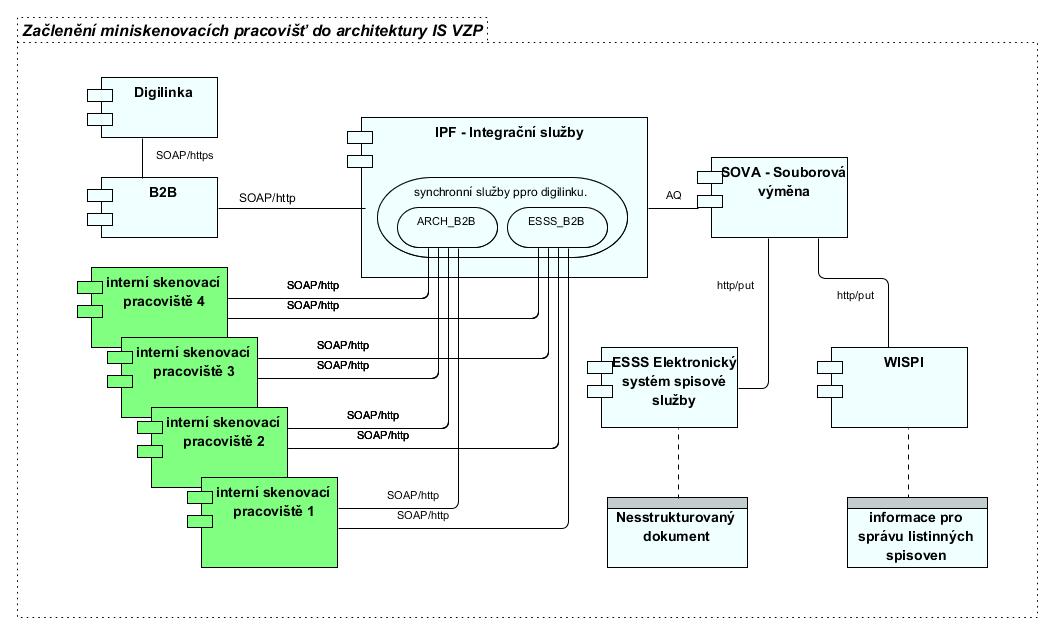 Přenos souborů do ESSSZe skenovacích pracovišť budou do komponenty ESSS v IS VZP ČR zasílány nestrukturované PDF dokumenty. Přenos bude prováděn s využitím služeb stávajících komponent IPF (Integrační platforma).Pro pojmenování souborů předávaných komponentě ESSS ke zpracování platí následující pravidla:jméno ukládaného souboru je ve formátu [ID].pdf, kde [ID] odpovídá jednoznačnému identifikátoru dokumentu – čárovému kódu nalepenému na listinném originálu dokumentu a evidovaném v ESSS před předáním dokumentu na digitalizační linku ke skenováníPřenos souborů do WISPIDo komponenty elektronické evidence listinných spisoven jsou předávány ze skenovacích pracovišť informace o obsahu archivních krabic. Obdobně jako v případě ESSS, je přenos těchto údajů prováděn s využitím služeb IPF a komponenty SOVA.Pro pojmenování souborů předávaných komponentě WISPI ke zpracování platí následující pravidla:jméno ukládaného XML souboru odpovídá fyzickému označení transportních krabic z digilinky (např. VZPAESS000004.xml), název je stejný jako ID archivní krabice obsažené v XML souboruTechnologické adaptéryPro vlastní přenosy budou na straně VZP ČR k dispozici následující technologické adaptéry na Integrační platformu.ObecnyDokumentB2BArchivBoxB2BKatalogové listy s popisy integračních služeb a soubory s definicí datového rozhraní jsou součástí Přílohy č. 10 HDZD - Popis datového rozhraní. Katalogové listy uvedených služeb jsou k dispozici v souborech KL_ObecnyDokumentB2B.pdf a KL_ArchivniBoxB2B.pdf – součást přílohy č. 10 HDZD. V souvislosti s integrací uvedených skenovacích pracovišť  do systému stávajících digitalizačních pracovišť VZP ČR musí být použita i v rámci této zakázky pro komunikaci dodávaných SW modulů s aplikacemi ESSS a WISPI, přiložená datová rozhraní ESSS_B2B.xsd a ARCH_B2B.xsd tak, aby byly vyřešeny unikátní řady pro idZpravy, autorizace partnera (interní pracoviště – idSubjektu) a plnění obsahu komplexního elementu metadat. Podpora propojovacího SWDodavatel se zavazuje poskytovat Objednateli podporu propojovacího SW po dobu 48 měsíců, a to vždy do 3 pracovních dnů ode dne odeslání automatického potvrzení doručení požadavku na odstranění vady. Upgrade propojovacího SW na vyšší verzi OS je povinen Dodavatel poskytnout do 1 měsíce od jeho vyžádání, tj. ode dne odeslání automatického potvrzení doručení požadavku na upgrade Dodavateli. Požadavek se považuje za vyřízený obdržením potvrzovacího emailu o odstranění vady/zprovoznění upgrade od Objednatele. Požadavky na realizaci předmětu plnění Smlouvy Při realizaci předmětu plnění uvedeného v čl. II. odst. 1. písm. a) – f) Smlouvy je Dodavatel povinen postupovat v souladu s následujícími body:Dodavatel vypracuje analýzu s popisem implementace dodávaného řešení k propojovacímu SW (dále jen „Analýza“).Akceptace Analýzy bude po jejím odsouhlasení Objednatelem potvrzena podpisem protokolu o akceptaci Analýzy Pověřenými osobami Smluvních stran (dále jen „Akceptační protokol Analýzy“). Akceptace Analýzy Objednatelem je podmínkou dalšího plnění Dodavatele dle Smlouvy.Vytvoření, dodávka, a instalace potřebných HW a SW komponent Dodavatelem tak, aby byly splněny všechny požadavky Objednatele na předmět plnění uvedené ve Smlouvě a v této Příloze č. 1, včetně poskytnutí příslušných licencí v souladu s čl. XIV. Smlouvy.Dodavatel provede proškolení zaměstnanců Objednatele:Proškolení 10 zaměstnanců Objednatele v ovládání a správě dodávaného HW a obslužného SW; Proškolení 4 administrátorů Objednatele v ovládání a správě propojovacího SW.Řádné proškolení zaměstnanců bude potvrzeno v příslušném dokumentu o realizaci proškolení, podepsaném Pověřenou osobou Objednatele (dále jen „Protokol o uskutečnění proškolení“).Dodavatel zpracuje integrační testovací scénáře, uživatelské testovací scénáře, podle kterých Objednatel ověří funkčnost plnění jako celku.Ověření funkčnosti plnění Dodavatele jako celku proběhne za účasti Pověřených osob Smluvních stran na jednom vybraném místě plnění (výběr dle dohody Pověřených osob Smluvních stran). Úspěšné prověření funkčnosti plnění bude potvrzeno protokolem o akceptaci funkčnosti, podepsaném Pověřenými osobami Smluvních stran (dále jen „Protokol o akceptaci funkčnosti“). Současně Smluvní strany ve vybraném místě plnění podepíší Akceptační protokol v souladu s čl. III. odst. 4. Smlouvy. Na základě Protokolu o akceptaci funkčnosti provede Dodavatel instalaci a zprovoznění příslušných dodávaných zařízení v dalších místech plnění uvedených v čl. III. odst. 2. Smlouvy, což bude v každém místě plnění potvrzeno v Akceptačním protokolu dle čl. III. odst. 4 této Smlouvy. Zpracování dokumentace v rozsahu definovaném Standardy VZP ČR (viz Přílohu č. 4. Smlouvy) musí obsahovat zejména:popis navrženého řešení (analýza, prováděcí projekt)instalační návod, dle kterého lze SW jednoznačně nainstalovatuživatelskou dokumentaci (pro každou dodávanou HW i SW komponentu),administrátorskou dokumentaci (pro každou dodávanou HW i SW komponentu)dokumentace popisující služby poskytované dodávanými komponentami ostatním komponentám informačních systémů VZP Plnění Dodavatele dle čl. II. odst. 1. (s výjimkou písm. g) – i) Smlouvy bude považováno za řádně splněné podpisem Akceptačních protokolů ve všech místech plnění v souladu s čl. III. odst. 4. Smlouvy.  Podmínkou podpisu těchto Akceptačních protokolů je řádně podepsaný Akceptační protokol Analýzy a Protokol o akceptaci funkčnosti. Příloha č. 2 Specifikace ceny plněníJméno a příjmení:Jan ProněkFunkce:jednatelE-mail:xxxxxxxMobilní telefon:xxxxxxxJméno a příjmení:xxxxxxxE-mail:xxxxxxxTelefon:xxxxxxxJméno a příjmení:xxxxxxxE-mail:xxxxxxxTelefon:xxxxxxxJméno a příjmení:xxxxxxxE-mail:xxxxxxxTelefon:xxxxxxx Jméno a příjmení:xxxxxxx E-mail:xxxxxxxTelefon:xxxxxxx Požadovaný parametrPožadovaná hodnota (není-li výslovně uvedeno „minimální“ nebo „maximální“)Parametry dodávaného skeneru Parametry dodávaného skeneru Skener4 ks4 ks Kodak Alaris i29004 ks Kodak Alaris i2900Minimální denní zátěžDoporučená výrobcem až 6 000 za den Doporučená výrobcem až 10 000 za denDoporučená výrobcem až 10 000 za denFormát skenovánímin. A8 až A4 a Legal (pro automatický podavač i ploché lože)min.  A8, A4 a Legal (pro automatický podavač i ploché lože), v režimu dlouhých dokumentů lze skenovat až 4,1 m dlouhé dokumentyRežim skenováníJednostranný, oboustrannýJednostranný, oboustrannýVýstupní rozlišení Nastavitelnost minimálně 200 – 1200dpiNastavitelná 100 - 1200 dpiTechnologie skenování Technologie CCD CCD (Dual CCD)Rychlost skenování u A4Minimálně 60 stran/minutu (ppm), 120 obrazů/minutu (ipm)
60 stran/minutu (ppm), 120 obrazů/minutu (ipm)Ploché lože Integrované se skenerem bez nutnosti samostatného napájeníIntegrované se skenerem bez nutnosti samostatného napájeníOptické rozlišení skeneruMinimálně 600 dpi600 dpiRozhraníUSB 2.0, 3.0 nebo 3.1USB 2.0, USB 3.0 kompatibilníKapacita automatického podavačeMinimálně 80 listů Až to 250 listůSkenováníČernobílé, stupně šedi, barevné.  Černobílé, stupně šedi, barevné.  SkenováníBarevná hloubka při snímání: 30 bitBarevná hloubka při snímání: 48 bitGramáž vstupního papíruMinimální rozpětí 50 - 200 g/m²34 - 413 g/m²Doplňkové funkceOdstranění barvy (R, G, B), korekce sklonu, oříznutí nebo doplnění okrajů, rozpoznání čárového kódu (alespoň 5 ČK na 1 stránce), automatické odstranění prázdných stránek, automatická orientace dokumentů podle textu,Odstranění barvy (R, G, B), korekce sklonu, oříznutí nebo doplnění okrajů, rozpoznání čárového kódu (více než 5 ČK na 1 stránce), automatické odstranění prázdných stránek, automatická orientace dokumentů podle textu, atd…Osvědčení Energy Star, RoHSEnergy Star, RoHS Požadovaný parametrPožadovaná hodnotaParametry dodávaného skeneruObslužný software ke skeneru4 ks, včetně licence na dodaný SWKODAK Capture Pro Software Group BSW rozhraníTWAIN nebo ISISTWAIN, ISIS, WIAZákladní funkcionalitaAutomatické nastavení kontrastu a jasuAutomatické narovnání obrazu do svislé polohyAutomatické vyhlazení hran dokumentuAutomatické odstranění složitého pozadí dokumentuAutomatické odstranění černých objektů po perforaci dokumentuAutomatická rotace naskenovaného dokumentu dle toku textuAutomatické odmazání prázdných stranAutomatické nastavení kontrastu a jasuAutomatické narovnání obrazu do svislé polohyAutomatické vyhlazení hran dokumentuAutomatické odstranění složitého pozadí dokumentuAutomatické odstranění černých objektů po perforaci dokumentuAutomatická rotace naskenovaného dokumentu dle toku textuAutomatické odmazání prázdných stranJiné požadavky Korekce písma, vyhlazení písma doplněním pixelůMožnost manuální úpravy obrazu obsluhouAutomatické rozpoznání barevného a černobílého dokumentu a jeho skenování v příslušném móduDefinice profilů optimalizace obrazuRozeznávání 1D a 2D čárových kódů na jedné stránce s možností separace a indexace dokumentuZónové rozpoznávání OCR, PDF/AMožnost separace dokumentů podle přítomnosti definovaného formátu čárového kódu Jednoduché ovládání, bez speciálních znalostí obsluhy skenováníSeparace dokumentů i vícestránkových podle nalepených štítkůKorekce písma, vyhlazení písma doplněním pixelůMožnost manuální úpravy obrazu obsluhouAutomatické rozpoznání barevného a černobílého dokumentu a jeho skenování v příslušném móduDefinice profilů optimalizace obrazuRozeznávání 1D a 2D čárových kódů na jedné stránce s možností separace a indexace dokumentuZónové rozpoznávání OCR, PDF/AMožnost separace dokumentů podle přítomnosti definovaného formátu čárového kódu Jednoduché ovládání, bez speciálních znalostí obsluhy skenováníSeparace dokumentů i vícestránkových podle nalepených štítkůVýstupyUživatelské nastavení ukládání formátůUmožnění uživatelského výběru výstup v barvě a černobíle nebo černobíle a ve stupních šedéPodpora PDF (český jazyk, prohledatelné)Podpora JPGPodpora TIFFUživatelské nastavení ukládání formátůUmožnění uživatelského výběru výstup v barvě a černobíle nebo černobíle a ve stupních šedéPodpora PDF (český jazyk, prohledatelné)Podpora JPGPodpora TIFFParametr prostředí VZP ČROSWindows 10 64-bit enterpriseHW, PCCPU - Intel® Core™i5-6500 (Quad Core, 6MB, 4T, 3.2GHz)
4 GB RAM
500GB 7200 rpm / SATA III / vestavěná cache min. 8MBMonitor23“Síťové prostředíLAN RJ45, 802.1xPožadovaný parametrPožadovaná hodnotaPodpora na HW a obslužný SW48 měsíců (viz čl. VI. odst. 3. Smlouvy)Rozsah zárukyZáruka na dodaný HW (podpora a servis včetně spotřebního materiálu) a obslužný SW vč. Podpory na dodané zařízení jako celek.Součástí podpory SW musí být upgrade vynucené aktualizací verzí OS WindowsDále součástí podpory SW musí být přístup k hotline výrobce SW a přístup k hotline DodavateleParametry Podpory Vada bude odstraněna do tří pracovních dnů ode dne odeslání automatického potvrzení doručení požadavku na odstranění vady (viz čl. VI.odst. 4. Smlouvy)Reklamace je považována za vyřízenou podpisem Servisního protokolu (v případě opravy HW a obslužného SW), nebo požadavku upgrade obslužného SW dnem akceptace řádného vyřízení předmětného požadavku Objednatelem formou zaslání emailu Dodavateli prostřednictvím Service Desku.V ceně musí být zahrnuta pravidelná výměna spotřebního materiálu (podávacích mechanismů, gumových koleček, výměna ložisek, atd.) po doporučeném zpracování počtu dokumentů udávaných výrobcem skeneru po dobu 48 měsíců). Podpora obslužného SW k dodávaným skenerům Podpora obslužného SW na 48 měsícůPodpora obslužného SW na 48 měsíců. Součástí podpory SW musí být upgrade vynucený aktualizací verzí OS Windows do 3 pracovních dnůDokumentace uživatelskáke skeneru (k obsluze HW a obslužnému SW)Dokumentace administrátorskáK HW a obslužnému SW skeneru (instalace a konfigurace SW)Typ službySynchronníPoskytovatelIPFPopis službyPopis službySlužba je určena k předávání digitalizovaných obrazů obecných dokumentů v listinné podobě k jejich uložení v ESSS uvnitř IS VZP ČR.Technologický adaptér provede validaci požadavku (dle XSD, dle pravidel řešení B2B). Pokud je požadavek validní, zavolá službu VytvoreniSdeleni komponenty SOVA, která následně zajistí předání digitalizovaného obrazu ve formě datového souboru dle dohodnuté jmenné konvence na úložiště souborů, nad kterým je pravidelně spouštěn dávkový job pro jejich upload do ESSS.Služba je určena k předávání digitalizovaných obrazů obecných dokumentů v listinné podobě k jejich uložení v ESSS uvnitř IS VZP ČR.Technologický adaptér provede validaci požadavku (dle XSD, dle pravidel řešení B2B). Pokud je požadavek validní, zavolá službu VytvoreniSdeleni komponenty SOVA, která následně zajistí předání digitalizovaného obrazu ve formě datového souboru dle dohodnuté jmenné konvence na úložiště souborů, nad kterým je pravidelně spouštěn dávkový job pro jejich upload do ESSS.Typ službySynchronníPoskytovatelIPFPopis službyPopis službySlužba je určena k předávání popisu obsahu archivních krabic předávaných digilinkou do VZP ČR k umístění do listinné spisovny. Popisy obsahu archivních krabic jsou zaznamenávány v evidenci listinné spisovny komponenty WISPI.Technologický adaptér provede validaci požadavku (dle XSD, dle pravidel řešení B2B). Pokud je požadavek validní, zavolá službu VytvoreniSdeleni komponenty SOVA, která následně zajistí předání digitalizovaného obrazu ve formě datového souboru dle dohodnuté jmenné konvence na úložiště souborů komponenty WISPI.Služba je určena k předávání popisu obsahu archivních krabic předávaných digilinkou do VZP ČR k umístění do listinné spisovny. Popisy obsahu archivních krabic jsou zaznamenávány v evidenci listinné spisovny komponenty WISPI.Technologický adaptér provede validaci požadavku (dle XSD, dle pravidel řešení B2B). Pokud je požadavek validní, zavolá službu VytvoreniSdeleni komponenty SOVA, která následně zajistí předání digitalizovaného obrazu ve formě datového souboru dle dohodnuté jmenné konvence na úložiště souborů komponenty WISPI.PoložkaJednotka množstvíCena za jednotku v Kč bez DPHPočet jednotekCena celkem v Kč  bez DPHDodávka HW (skenery včetně instalace)ks 64 800,-4259 200,-Dodávka obslužného SW včetně instalace a licencíks 16 500,-466 000,-      Podpora HW včetně obslužného skenovacího SW na 48 měsíců k 1 ks HW a SW 34 400,-4137 600,-      Dodávka, implementace a konfigurace propojovacího SW na všech místech plnění, vč. zdrojových kódů, dodávka dokumentace a licencí Dodávka, implementace a konfigurace propojovacího SW na všech místech plnění, vč. zdrojových kódů, dodávka dokumentace a licencí Dodávka, implementace a konfigurace propojovacího SW na všech místech plnění, vč. zdrojových kódů, dodávka dokumentace a licencí Dodávka, implementace a konfigurace propojovacího SW na všech místech plnění, vč. zdrojových kódů, dodávka dokumentace a licencí 330 000,-Podpora propojovacího SW na 48 měsícůPodpora propojovacího SW na 48 měsícůPodpora propojovacího SW na 48 měsícůPodpora propojovacího SW na 48 měsíců100 000,-      Školení zaměstnanců VZP ČR (10 zaměstnanců)MD 17 000,-117 000,-Školení zaměstnanců VZP ČR (4 administrátorů)MD17 000,-117 000,-Cena celkemCena celkemCena celkemCena celkem926 800,-       